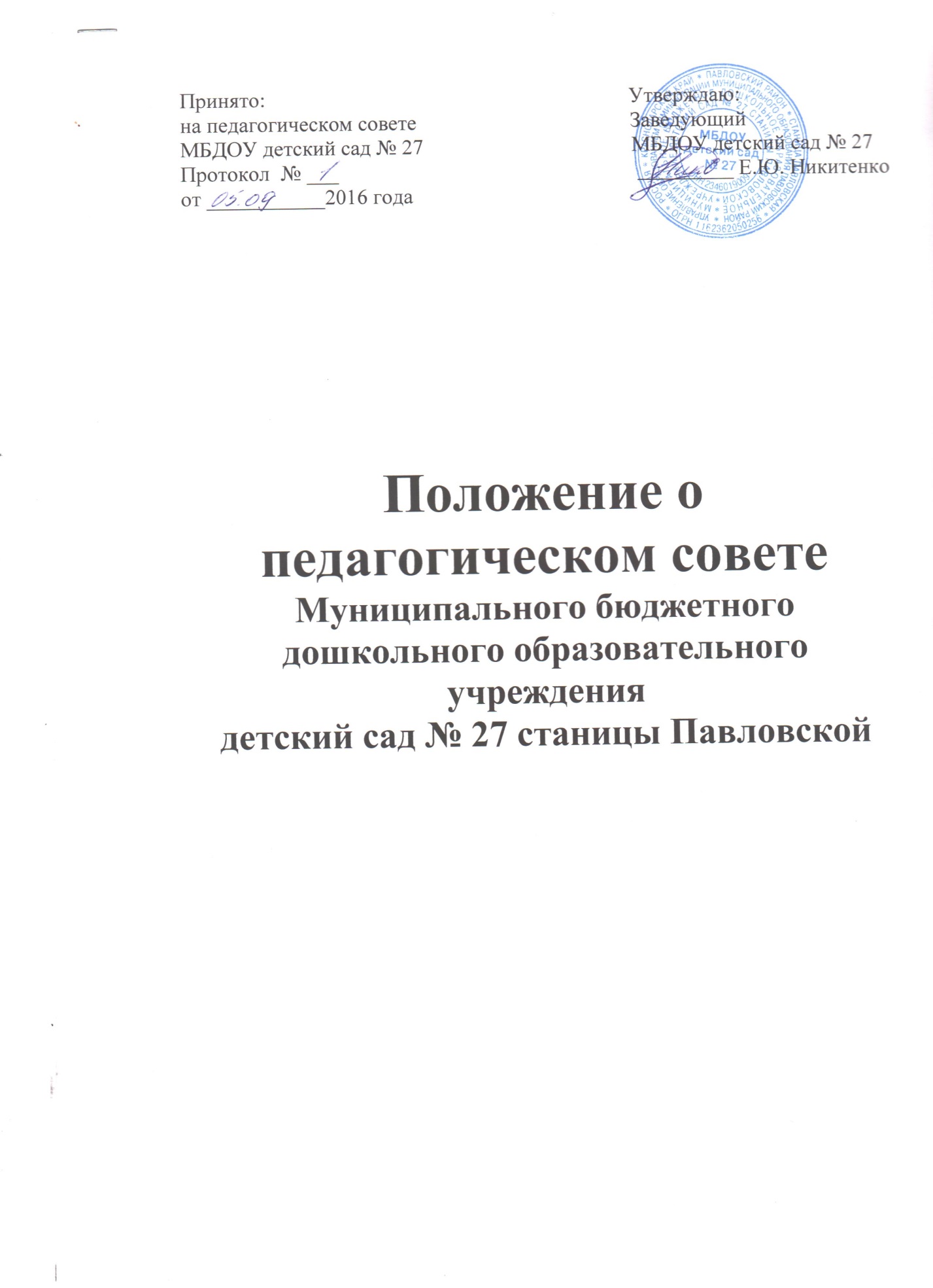 1.Общие положения1.1.  Педагогический совет является постоянно действующим органом управления ДОУ для рассмотрения основных вопросов организации и осуществления педагогического процесса.1.2.   В состав педагогического совета входят: заведующий ДОУ, воспитатели, медицинский работник, музыкальный руководитель, председатель родительского комитета и другие руководители органов самоуправления образовательного учреждения, представитель Учредителя.1.3. Педагогический совет ДОУ осуществляет свою деятельность в соответствии с Конвенцией о правах ребенка Организации Объединенных наций, Конституцией Российской Федерации, Федеральным законом «Об основных гарантиях прав ребенка в Российской Федерации», Федеральным Законом от 29.12.2012 № 273-ФЗ «Об образовании в Российской Федерации», нормативно-правовыми  документами об образовании, Устава ДОУ, настоящего Положения.1.4. Решения Педагогического совета являются рекомендательными для коллектива ДОУ. Решения Педагогического совета, утвержденные приказом ДОУ, являются обязательными для исполнения.         2.Задачи и содержание работы2.1.   Главными задачами Педагогического совета являются:    -    реализация государственной политики в области образования;    - ориентация деятельности педагогического коллектива ДОУ на    совершенствование образовательного процесса;    -  разработка содержания работы по общей методической теме ДОУ;    -  ознакомление и внедрение в практическую деятельность педагогических        работников достижений педагогической науки и передового педагогического        опыта;    -  решение вопросов об организации образовательного процесса с детьми.2.2.   Педагогический совет осуществляет следующие функции:  -  определяет направления образовательной деятельности Учреждения;- отбирает и утверждает образовательные программы для использования в Учреждении;- обсуждает вопросы содержания, форм и методов образовательного процесса, планирования образовательной деятельности Учреждения;- рассматривает вопросы повышения квалификации и переподготовки кадров;- организует выявление, обобщение, распространение, внедрение педагогического опыта;-  заслушивает  отчеты  заведующей  о  создании  условий  для  реализации образовательных программ;- имеет право вносить предложения об изменении и дополнении Устава Учреждения;- обсуждает и утверждает годовой план работы Учреждения;- обсуждает календарные планы, перспективные планы, сетки НОД и режимы дня групп учреждения;- контролирует выполнение решений Педагогического совета;- обсуждает и утверждает характеристики педагогических работников, представляемых к почетным званиям, наградам.                            3.Права и ответственность Педагогического совета3.1.  Педагогический совет ДОУ имеет право:    -  создавать временные творческие объединения с приглашением специалистов        различного профиля, консультантов для выработки рекомендаций с последую-       щим рассмотрением их на Педагогическом совете;    -  принимать окончательное решение по спорным вопросам, входящим в его          компетенцию;    -  принимать, утверждать положения (локальные акты), решать вопрос о внесении        в них необходимых изменений и дополнений;    -  обсуждать и рекомендовать к утверждению проект годового плана ДОУ;    -  подводить итоги деятельности Учреждения за учебный год;    -  контролировать выполнение ранее принятых решений Педагогического совета;    -  утверждать характеристики и принимать решения о награждении, поощрении       педагогических работников ДОУ. Педагогический совет несет ответственность за:                                                    -  выполнение годового плана работы Учреждения, образовательной программы и    графика учебной работы;    -  соответствие принимаемых решений действующему законодательству;     -  осуществление контроля за выполнением принятых конкретных решений.4.Организация деятельности Педагогического совета4.1. Педагогический совет ДОУ избирает из своего состава Председателя и секретаря совета сроком на один год. 4.2.  Председатель Педагогического совета:- организует деятельность педагогов Учреждения;- информирует членов Педагогического совета о предстоящем заседании за 5 дней;- регистрирует поступающие заявления, обращения, иные материалы;- определяет повестку дня заседания Педагогического совета;- контролирует выполнение решений Педагогического совета;- отчитывается о деятельности Педагогического совета перед Учредителем.4.3.  Педагогический совет работает в соответствии с годовым планом Учреждения. 4.4.  Заседания Педагогического совета созываются один раз в два месяца.4.5. Заседания Педагогического совета считаются правомочными, если на нем присутствуют более половины списочного состава Педагогического совета.4.6. Решение Педагогического совета  считается принятым, если за него проголосовало не менее 2/3 присутствующих.4.7. За выполнение решений Педагогического совета несет  ответственность конкретное лицо, указанное в решении.Результаты этой работы сообщаются членам Педагогического совета на последующих его заседаниях.4.9 Председатель педагогического совета,  не согласный с решением Педагоги-ческого совета, имеет право приостановить выполнение данного решения и незамедлительно сообщить об этом Учредителю ДОУ. Учредитель обязан рас-смотреть данное заявление и в установленный законом срок вынести окончательное решение.5.Делопроизводство Педагогического советаЗаседания Педагогического совета оформляются протоколом и записываются в книге протоколов Педагогического совета.В книге протоколов фиксируются:    -  дата проведения заседания;    -  количество присутствующих (отсутствующих) членов Педагогического совета;    -  приглашенные (ФИО, должность);    -  повестка дня;    -  ход обсуждения вопросов;    -  предложения, рекомендации и замечания членов Педагогического совета и        приглашенных лиц;    -  решения, принятые по каждому вопросу;    -  ход голосования.5.3.   Протоколы подписываются председателем и секретарем Педагогического совета.5.4.   Нумерация протоколов ведется от начала учебного года.5.5.   Книга протоколов нумеруется постранично, прошнуровывается, скрепляется подписью заведующего и печатью ДОУ.5.6.   Книга протоколов Педагогического совета хранится в делах ДОУ постоянно и передается по акту (при смене руководства, при сдаче в архив).